Llenyddiaeth Cymru
Ffurflen Gais Ysgoloriaethau Cefnogi 2020Darllenwch y canllawiau newydd ar gyfer Ysgoloriaethau Cefnogi 2020 cyn cwblhau eich cais os gwelwch yn dda.Os ydych angen cymorth i gwblhau eich ffurflen gais ar gyfer Ysgoloriaeth Cefnogi 2020, a wnewch chi gysylltu â Llenyddiaeth Cymru o leiaf pythefnos cyn y dyddiad cau. AMDANOCH CHI:MANYLION CYSWLLT
Enw………………………………………………………………………….....................................
Ffugenw os yn wahanol i’r uchod..…………………………….........
Cyfeiriad preswyl parhaol …………………………………………………………………….......................................................
……………………………………………………………………………………......................................
................................................................................................................................
Cod post …………………………		Blwyddyn eich geni:Rhif ffôn (rhif cyswllt yn ystod y dydd) .…………………………………………………................
       Rhif ffôn symudol:………………………….......	gwefan: ……………………………….......
       Ebost ………………………………………….………………………………................................Rhowch wybod i ni cyn gynted â phosib os bydd y manylion uchod yn newid.EICH CAISI ymgeisio am Ysgoloriaeth Cefnogi 2020, rhaid i ymgeiswyr gwblhau ffurflen gais ac anfon y dogfennau isod (gorfodol) gyda’r cais, mewn dogfen Word neu PDF. Ffurflen Gais Ysgoloriaeth Cefnogi 2020					Sampl o’r gwaith ar y gweill y ceisir yr Ysgoloriaeth amdano. Cyfeiriwch at y Canllawiau ar gyfer Ymgeiswyr				Crynodeb o’r gwaith ar y gweill  (uchafswm 2 dudalen)			CV awdur (uchafswm 2 dudalen) neu fywgraffiad awdur. Gan gynnwys cymwysterau perthnasol a chyhoeddiadau					Ffurflen Cydraddoldebau ac Amrywiaeth (Monitro). Anhysbys		Nodwch eich enw yn nheitl pob dogfen ac eithro’r Ffurflen Monitro. E.e. Jane Williams Cais Ysgoloriaeth Cefnogi; CV Jane Williams; Jane Williams Crynodeb; Gwaith ar y gweill Jane Williams. 
Peidiwch rhoi eich enw yn nheitl y Ffurflen Cydraddoldebau ac Amrywiaeth.Cyfrol i gefnogi’r cais. Yn ogystal, rhaid i awduron cyhoeddedig (sydd wedi cyhoeddi o leiaf 1 gyfrol o’u gwaith) anfon UN copi o un gyfrol printiedig, drwy’r post. Dylid cynnwys amlen barod â stamp, er mwyn i Llenyddiaeth Cymru ddychwelyd cyfrol a gyflwynwyd gyda’ch cais Ysgoloriaeth. Peidiwch defnyddio label wedi ei ffrancio (mae hwn yn ddilys ar y dyddiad argraffu yn unig). Sicrhewch bod yr amlen y maint cywir ar gyfer eich cyfrol.Gwaith ar y gweill y ceisir nawdd amdano Dylid teipio’r gwaith ar y gweill a’i anfon ar ffurf dogfen Word document neu PDF.
Dylid nodi rhif pob tudalen 
Defnyddiwch ffont safonol, a phwynt maint 11 neu 12 
Nodwch eich enw ar y teipysgrif3. Gwobrwyon a dyfarniadau a dderbyniwydA ydych wedi derbyn unrhyw un o’r canlynol?
    Ysgoloriaeth Cyngor Celfyddydau Cymru					
    Ysgoloriaeth Academi / Llenyddiaeth Cymru				    Ysgoloriaeth Cefnogi - Llenyddiaeth Cymru				
    Comisiwn Cyngor Llyfrau Cymru						
    Dyfarniad Cymru Greadigol Cyngor Celfyddydau Cymru			    Os felly, nodwch ddyddiadau’r dyfarniadau, a manylion y gwaith a gyhoeddwyd o ganlyniad.Os ydych wedi derbyn Ysgoloriaeth Cefnogi Llenyddiaeth Cymru yn y gorffennol, rydych yn gymwys i ymgeisio ar gyfer Ysgoloriaeth Cefnogi Llenyddiaeth Cymru 2020. 4. Ceisiadau cyfredol
A ydych yn ymgeisio ar gyfer un o’r canlynol ar hyn o bryd?Comisiwn Cyngor Llyfrau Cymru?			Ydw 		Nac ydw	
Os felly, nodwch fanylion (gweler nodyn isod). Noder os gwelwch yn dda:Os ydych wedi derbyn grant gomisiwn gan Gyngor Llyfrau Cymru, nid ydych yn gymwys i gael eich ariannu dan gynllun Ysgoloriaethau i Awduron ar gyfer yr un gwaith ar y gweill.5 CAIS AM NAWDD – Ysgoloriaeth CefnogiEr mwyn cynorthwyo awduron ag anawsterau symudedd neu anableddau, sydd angen cyfarpar arbenigol i’w cynorthwyo i ysgrifennu / ymchwilio.Nodwch pa Ysgoloriaeth rydych yn ymgeisio amdani:Ysgoloriaeth Cefnogi, hyd at  £1,000  	Swm ceisir amdano £…………………..(Uchafswm dyfarniad: £1,000)6. YSGOLORIAETH CEFNOGI - GWEITHGARWCHNodwch fanylion eich gweithgarwch arfaethedig. Bydd angen i chi nodi’n glir: 6a) yr angen am Ysgoloriaeth Cefnogi ar yr adeg hon yn eich gyrfa fel awdur (uchafswm 250 o eiriau) 6b) Sut bydd Ysgoloriaeth Cefnogi yn eich galluogi i ganolbwyntio ar y gwaith penodol ar y gweill, y ceisir yr Ysgoloriaeth amdano: (uchafswm 250 o eiriau)(Nodwch y costau yng nghwestiwn 7)MANYLION COSTAU ARFAETHEDIG – CANLLAWIAU Nodwch fanylion eich costau arfaethedig ar y dudalen nesaf, fel cyllideb syml. Fe’ch cynghorir i geisio am y swm rydych ei angen, hyd at £1,000. Dyliai cyfanswm y costau fod yn gyfwerth â’r swm rydych yn ceisio amdano. (hyd at £1,000).Enghreifftiau cymwys ar gyfer nawddDyfernir Ysgoloriaethau Cefnogi i awduron ag anableddau neu broblemau symudedd ar gyfer nawdd Ysgoloriaeth Cefnogi tuag at gostau cyfarpar arbenigol neu gymorth er mwyn cynorthwyo gydag ysgrifennu’r gwaith ar y gweill.Ysgoloriaeth Cefnogi – enghreifftiau sy’n gymwys ar gyfer nawddcostau cyfarpar arbenigol neu gymorth gydag ysgrifennu’r gwaith ar y gweill (meddalwedd, cyfrifiadur, gliniadur)cymorth gyda chostau teithio penodol yn ymwneud ag ymchwilio’r gwaith ar y gweill (eich costau teithio ac os yn berthnasol, costau cydymaith sy’n eich cynorthwyo)cymorth ysgrifenyddol e.e. teipio’r gwaith ar y gweillcyfleoedd hyfforddiant sy’n berthnasol i’ch ysgrifennu creadigolFe all Llenyddiaeth Cymru hefyd ystyried ceisiadau ar gyfer cymorth ar faterion eraill sy’n effeithio ar awduron â phroblemau symudedd neu anableddau.Enghreifftiau nad sy’n gymwys ar gyfer nawddNid yw Ysgoloriaethau Cefnogi yn cefnogi dynlunio / lluniau, ffotograffiaeth, deunydd ysgrifennu, datblygu gwefannau, costau ffôn a rhyngrwyd, marchnata, argraffu, hunan-gyhoeddi neu gostau cyhoeddi, ffioedd cyrsiau addysg bellach / uwch.Nid yw ffioedd ar gyfer cyrsiau / encil yng Nghanolfan Ysgrifennu Tŷ Newydd yn gymwys ar gyfer nawdd gan Ysgoloriaethau Awduron / Ysgoloriaeth Cefnogi Llenyddiaeth Cymru. Mae Canolfan Ysgrifennu Tŷ Newydd yn rhan o Llenyddiaeth Cymru.7. YSGOLORIAETH CEFNOGI – MANYLION COSTAU ARFAETHEDIGCyfeiriwch at y canllawiau cyn cwblhau’r adran hon.Nodwch sut yr ydych yn bwriadu defnyddio’r Ysgoloriaeth Cefnogi o hyd at £1,000 trwy nodi cyllideb syml ar gyfer eich costau arfaethedig. Dyliau’r costau fod yn gyfwerth â’r swm y ceisir, hyd at £1,000. Rhaid i’r cais fod yn holl gynhwysol.
Os bydd eich cais yn llwyddiannus, dyfernir Ysgoloriaeth swm penodedig i chi. 
Ni ellir gwneud unrhyw daliadau pellach, ac ni ellir ystyried unrhyw gostau pellach. Fe all ymgeiswyr ar gyfer Ysgoloriaeth Cefnogi hefyd ymgeisio ar gyfer Ysgoloriaeth Awdur. Os yn berthnasol, cwblhewch y ffurflen gais ar gyfer Ysgoloriaeth Awdur yn ogystal â ffurflen gais Ysgoloriaeth Cefnogi. Parhewch ar ddalen lân os bydd angenEICH GWAITH AR Y GWEILLGenres cymwys:Dyfernir Ysgoloriaethau Awduron er mwyn cefnogi awduron sy’n creu gwaith newydd yn y genres canlynol: Barddoniaeth; Rhyddiaith (yn cynnwys ffuglen, - nofelau, straeon byrion) Ffuglen i blant; Ffuglen i Oedolion Ifainc; Llenyddiaeth ffeithiol greadigol (yn cynnwys cofiant/hunangofiant; beirniadaeth lenyddol); Nofelau graffeg.Dyliai ymgeiswyr anfon un gwaith ar y gweill yn unig gyda’u cais Ysgoloriaeth.8. Os derbyniwyd eich gwaith ar y gweill i’w gyhoeddi eisoes, cyn ei orffen, nodwch enw’r cyhoeddwr a rhowch fanylion bras o’r trefniadau cytundebol gan gynnwys taliadau ymlaen llaw ac amodau breindal. Nodwch os ydych wedi ymrwymo at un cyhoeddwr ar gyfer nifer o gyfrolau.
RHYDDIAITHFFUGLEN: Isafswm: 5,000 o eiriau. Uchafswm: 8,000 o eiriau.Straeon byrion: a wnewch chi anfon mwy nag stori fer. Os ydy’r casgliad arfaethedig yn llai na chyfanswm o 5,000 o eiriau, dylid anfon draft llawn. FFUGLEN OEDOLION IFAINC: Isafswm 5,000 o eiriau. Uchafswmn: 8,000 o eiriau.Os ydy’r gyfrol arfaethedig yn llai na chyfanswm o 5,000 o eiriau, dylid anfon draft llawn. FFUGLEN I BLANT: Isafswm: 5,000 o eiriau. Uchafswm: 8,000 o eiriau.Os ydy’r gyfrol arfaethedig yn llai na chyfanswm o 5,000 o eiriau, dylid anfon draft llawn. LLENYDDIAETH FFEITHIOL GREADIGOL Isafswm: 5,000 o eiriau. Uchafswm: 8,000 o eiriau.BARDDONIAETH: 10 cerdd.Isafswm: 10 cerdd. Uchafswm: 10 cerdd. (Uchafswm: 10 tudalen)NOFELAU GRAFFEG:Crynodeb– 1 tudalen yn crynhoi’r gwaith ar y gweill (testun yn unig)Sampl gwaith ar y gweill: Isafswm: 10 tudalen. Uchafswm: 10 tudalen.Dyliai’r sampl o’r gwaith ar y gweill gynnwys testun ac o leiaf un tudalen wedi’i ddylunio (storyboard). 11. CYFLWYNO EICH CAIS:Swm yr ydych yn ymgeisio amdano: Ysgoloriaeth CefnogiYsgoloriaeth Cefnogi					£……….(Os ydych yn ymgeisio am fwy nag un Ysgoloriaeth (Ysgoloriaeth Cefnogi ac Ysgoloriaeth Awdur) bydd angen i chi gwblhau ffurflen gais Ysgoloriaeth Awdur yn ogystal. Hanfodol – rhaid i bob ymgeisydd gwblhau’r adran isod:Rwy’n cadarnhau yr wyf wedi ymgeisio / wedi derbyn nawdd gan Y Loteri Genedlaethol gan gorff dosbarthu arall ar gyfer y gwaith ar y gweill hwn		NEUNid wyf wedi ymgeisio / wedi derbyn unrhyw nawdd gan Y Loteri Genedlaethol gan gorff dosbarthu arall ar gyfer y gwaith ar y gweill hwn 				Amgaeaf amlen barod â stamp er mwyn i Llenyddiaeth Cymru ddychwelyd cyfrol a gyflwynwyd gyda’m cais am Ysgoloriaeth. 
Do		 	Naddo		Rwyf wedi darllen y canllawiau a’u deall, ac mae’r wybodaeth a ddarparwyd gennyf yn gywir hyd eithaf fy ngwybodaeth. Caiff y data personol rydych yn ei ddarparu yn y ffurflen gais hon ei brosesu gan Llenyddiaeth Cymru er mwyn gweinyddu eich cais am nawdd. Cedwir y data hwn trwy gyfnod y broses ymgeisio, ac am gyfnod rhesymol ar gyfer adrodd yn ôl a gwerthuso. Hoffai Llenyddiaeth Cymru anfon gwybodaeth atoch ynglŷn â’i ddigwyddiadau / gweithgarwch, gwasanaethau a chynnyrch. A ydych yn cytuno?		
Ydw	 		Nac ydw	Gallwch ddileu eich caniatâd i dderbyn gwybodaeth Llenyddiaeth Cymru em ei ddigwyddiadau, gwasanaethau a chynnyrch ar unrhyw adeg. I weld eich data personol a gedwir gan Llenyddiaeth Cymru, cysylltwch â Llenyddiaeth Cymru ar: post@llenyddiaethcymru.org Os ydych o’r farn nad ydy Llenyddiaeth Cymru yn prosesu eich data yn unol â’r gyfraith, fe ellir anfon cwyn at Swyddfa’r Comisiynydd Gwybodaeth. Llofnodwyd……………………………………………………………………Dyddiad………………………………Anfonwch y ffurflen wedi’i chwblhau ynghyd â’r dogfennau ategol angenrheidiol trwy ebost at:  Cais@llenyddiaethcymru.org NEU Apply@literaturewales.orgPeidiwch anfon eich cais at unrhyw gyfeiriad ebost arall yn Llenyddiaeth Cymru. Os yn berthnasol, dylid anfon cyfrol i gefnogi’ch cais atLlenyddiaeth Cymru [Ysgoloriaethau] 
Canolfan Glyn Jones Canolfan Mileniwm Cymru, Bute Place, Caerdydd CF10 5ALErbyn 5.00 pm DYDD MAWRTH 10 MEDI 2019 Noder nad oes modd derbyn ceisiadau personol tu allan i oriau craidd y swyddfa, Llun – Gwener 9.30 am – 5.00 pmNi dderbynnir ceisiadau hwyr.ffôn: 029 2047 2266  post@llenyddiaethcymru.org		www.llenyddiaethcymru.orgLlenyddiaeth Cymru yw’r cwmni cenedlaethol gyda chyfrifoldeb dros ddatblygu llenyddiaeth. Ein gweledigaeth yw Cymru sydd yn grymuso, yn gwella ac yn cyfoethogi bywydau drwy lenyddiaeth.Mae Llenyddiaeth Cymru yn elusen gofrestredig ac yn gweithio gyda chefnogaeth Cyngor Celfyddydau Cymru a Llywodraeth Cymru.Cefnogir Ysgoloriaethau Llenyddiaeth Cymru a Chynllun Mentora Llenyddiaeth Cymru gan Y Loteri Genedlaethol drwy Gyngor Celfyddydau Cymru. 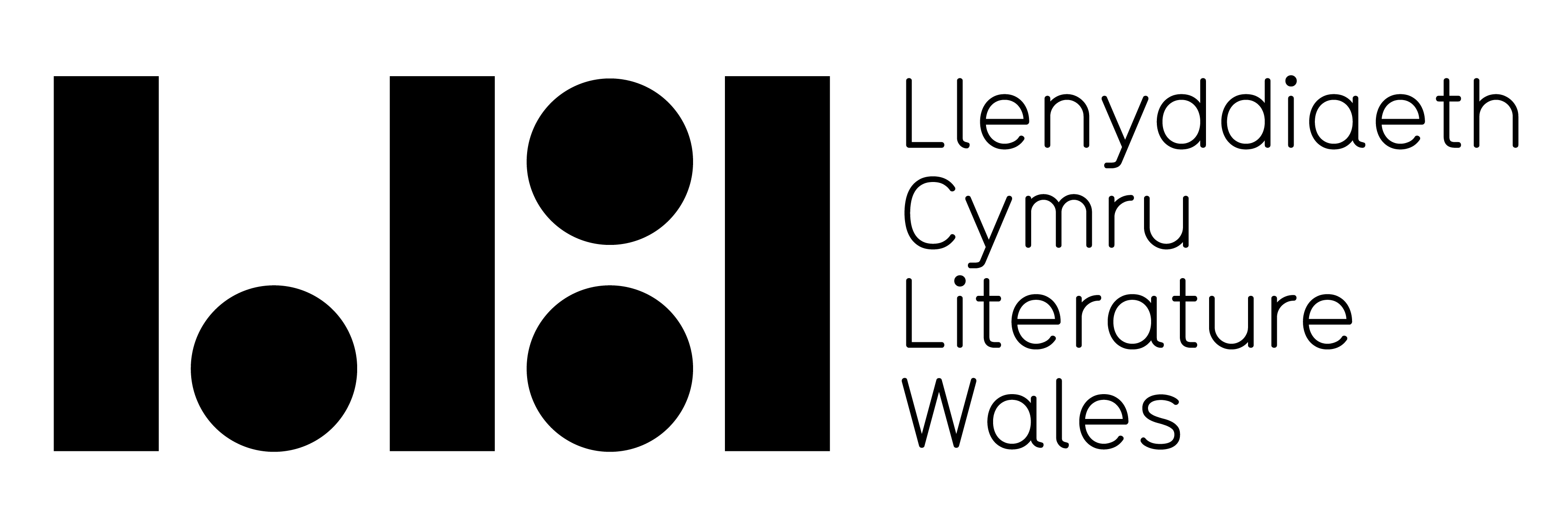 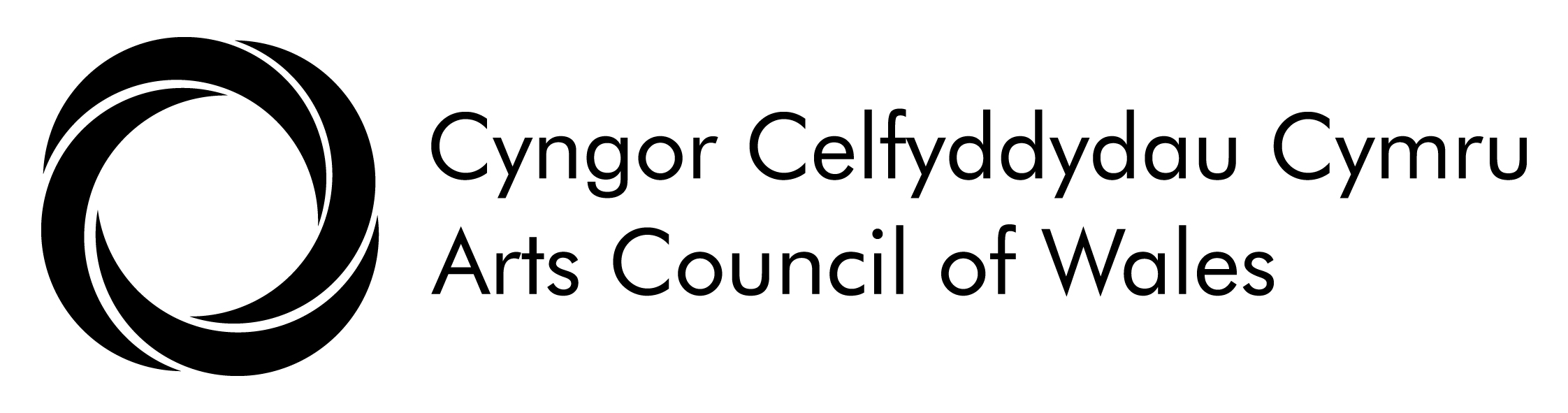 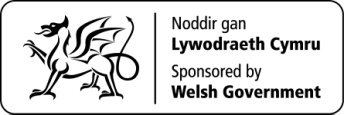 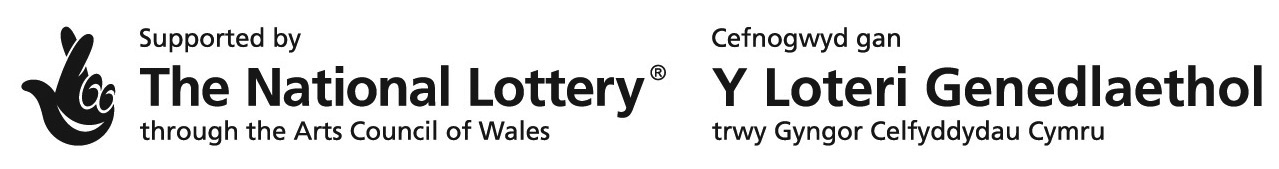 A ydych chi’n awdur newydd (h.y. heb gyhoeddi cyfrol o’ch gwaith eich hun adeg ymgeisio) Ydw		 	Nac ydw	NEU Ydych chi’n awdur cyhoeddedig (h.y. wedi cyhoeddi cyfrol o’ch gwaith eich hun) Ydw		 	Nac ydw	Teitl swydd / galwedigaeth: .................................................................................................................Enw eich cyflogwr (os yn berthnasol) ...............................................................................................................................9. Teitl y gwaith ar y gweill (os oes un)):10. Genre y gwaith ar y gweill: 